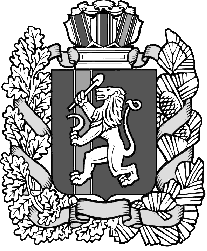 Администрация Дзержинского сельсоветаДзержинского района Красноярского края  ПОСТАНОВЛЕНИЕс. Дзержинское26.10.2020                                                                                       №137- пО дополнительных мерах, направленных на предупреждение распространения коронавирусной инфекции, вызванной 2019-nCoV, на территории Дзержинского сельсовета	Руководствуясь  Федеральным законом от 21.12.1994 № 68-ФЗ «О защите населения и территорий от чрезвычайных ситуаций природного и техногенного характера», Федеральным законом от 30.03.1999 № 52-ФЗ «О санитарно-эпидемиологическом благополучии населения», Указом Губернатора Красноярского края от 23.10.2020 № 288-уг «О внесении изменений в указ Губернатора Красноярского края от 27.03.2020 № 71-уг, Указом Губернатора Красноярского края от 23.10.2020 № 290-уг «О внесении изменений в указ Губернатора Красноярского края» от 31.03.2020 № 73-уг, в соответствии со ст.7,18  Устава сельсовета ПОСТАНОВЛЯЮ:1. В связи с обострившейся ситуацией с распространением на территории Дзержинского сельсовета новой коронавирусной инфекции (COVID-19):	1.1. Установить, что осуществление на территории Дзержинского сельсовета конгрессной и выставочной деятельности с очным присутствием граждан допускается при условии одновременного нахождения в месте проведения мероприятия не более 200 человек (в расчет численности входят посетители, персонал, представители средств массовой информации, иные участники).	1.2. Ограничить до улучшения санитарно-эпидемиологической обстановки режим работы хозяйствующих субъектов, оказывающих услуги общественного питания, с 23 часов до 7 часов следующего дня по местному времени, за исключением обслуживания на вынос без их посещения гражданами, а также доставки заказов. Данное ограничение не распространяется на столовые, буфеты, кафе и иные предприятия общественного питания, осуществляющие организацию питания для работников организаций.	1.3. Приостановить проведение на территории Дзержинского сельсовета публичных мероприятий, досуговых, развлекательных, зрелищных, культурных, просветительских, рекламных и иных подобных мероприятий с очным присутствием граждан, за исключением конгрессной и выставочной деятельности.	1.4.  Рекомендовать управляющим организациям, усилить меры по дезинфекции и санитарной обработке контактных поверхностей в местах общего пользования в многоквартирных домах: подъезды, тамбуры, холлы, коридоры, лестничные площадки.	1.5.  Установить с 26 октября 2020 года для граждан в возрасте 65 лет и старше обязанность (необходимость) не покидать место жительства (место пребывания), за исключением случаев, предусматривающих эффективную защиту от коронавирусной инфекции:	а)  следования к месту (от места) осуществления деятельности (в том числе работы), которая не приостановлена в соответствии с федеральными, краевыми, районными правовыми актами, направленными на предупреждение коронавирусной инфекции (в том числе оказания транспортных услуг и услуг доставки), за исключением граждан, переведенных на дистанционный режим работы, находящихся в отпуске, или в отношении которых оформлен листок нетрудоспособности;	б)  следования к ближайшему месту приобретения товаров, работ, услуг (рекомендовать посещение мест приобретения товаров, работ, услуг в период с 9.00 по 12.00 часов);	в)   выноса отходов до ближайшего места накопления отходов;г)  выгула домашних животных на расстоянии, не превышающем 100 метров от места проживания (места пребывания);	д)  обращения за экстренной (неотложной) медицинской помощью и случаев иной прямой угрозы жизни и здоровью;	е) прогулок на улице не более двух человек вместе при условии социального дистанцирования, исключая посещение мест массового пребывания людей, в том числе детских площадок;	ж) занятия физкультурой и спортом на открытом воздухе при условии совместных занятий не более двух человек и расстояния между занимающимися не менее 5 метров;	з)   посещения правоохранительных органов по повесткам;	и)  посещения несовершеннолетних детей в случае их проживания раздельно от одного из родителей;	к) посещения пожилых и больных родственников, которым требуется посторонняя помощь, а также несовершеннолетних детей, оставшихся без присмотра (например, госпитализация единственного родителя);	л)   сопровождения нуждающихся в помощи и несовершеннолетних в случае посещения ими организаций, которые продолжают функционировать (например, отвести ребенка в больницу или сопроводить в больницу пожилого родственника, который без посторонней помощи не может это сделать);	м)  участия в похоронах родственников и близких друзей;	н)   поездок на дачные и садовые участки для ведения садоводства и огородничества (при соблюдении маршрута следования);	о)   посещения адвокатов и нотариусов;	п) посещения иных организаций, деятельность которых не приостановлена в соответствии с федеральными, краевыми, районными, местными правовыми актами, направленными на предупреждение распространения коронавирусной инфекции;	р)  иных экстренных случаев.	1.6.  Рекомендовать гражданам:	а) использовать средства индивидуальной защиты органов дыхания (лицевые маски одноразового использования, медицинские маски, ватно-марлевые маски, респираторы и иные их заменяющие текстильные изделия) при любом выходе на улицу;	б)  воздержаться от посещения общественных мест.	2. Опубликовать настоящее постановление на официальном сайте администрации Дзержинского сельсовета в сети «Интернет».	3. Контроль за исполнением постановления оставляю за собой.	4. Постановление вступает в силу со дня его подписания.Глава сельсовета                                                                           А. И. Сонич